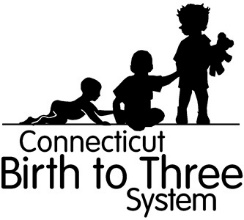 Nombre del niño:		 Fecha de nacimiento: 	Recibe este formulario como padre o madre de un niño que estaba en Birth to Three (Programa para el desarrollo de niños desde el nacimiento hasta los tres años) y lo derivaron a su distrito escolar local con el fin de realizar una evaluación para determinar si su hijo cumple con los requisitos para recibir educación especial preescolar.El___________________ recibimos la notificación de que su hijo no era elegible para participar en los programas preescolares conforme a la parte B de la Individuals with Disabilities Education Act (Ley para la Educación de Personas con Discapacidades).Las leyes de Connecticut exigen que dos meses después de la fecha anterior, el programa Birth to Three debe brindarle un formulario para registrarse para evaluaciones continuas con el fin de detectar retrasos en el desarrollo y socioemocionales en colaboración con su distrito escolar.  Recibe este formulario el: __________________ (fecha de hoy).Según la ciudad donde viva, puede contar con opciones de cómo se llevará a cabo esta evaluación continua del desarrollo.SPARKLER es una aplicación móvil que ofrece los Ages & Stages Questionnaires®, así como consejos para los padres, y actividades para promover el crecimiento y aprendizaje en la primera infancia. Los nuevos usuarios pueden descargar la aplicación móvil Sparkler en sus teléfonos o tabletas desde la Play Store de Google o App Store de Apple. Abra la aplicación y presione “Create a New Account” (Crear una nueva cuenta). Utilice el código CTFam para ubicar su cuenta en Connecticut. Responda las preguntas para crear una cuenta y configurar un perfil para su hijo. Debe ingresar la fecha de nacimiento de su hijo correctamente porque Sparkler le asigna evaluaciones y otros contenidos en función de la edad de su hijo. Si no quiere usar la aplicación móvil, puede registrarse directamente en Ages and Stages en https://www.asqonline.com/family/0ba1ca (inglés) o en https://www.asqonline.com/family/337104 (español). Si su distrito escolar ofrece otra opción, se describe a continuación:Su distrito escolar le hará un seguimiento si los resultados indican que su hijo puede necesitar una revaluación.  Si decide no registrarse para realizar la supervisión del desarrollo en este momento, su distrito escolar se comunicará con usted dentro de 6 meses y nuevamente dentro de un año.